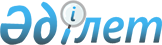 А.Мұхамедиұлын Қазақстан Республикасының Мәдениет министрі қызметіне тағайындау туралыҚазақстан Республикасы Президентінің 2014 жылғы 11 наурыздағы № 766 Жарлығы

      Арыстанбек Мұхамедиұлы Қазақстан Республикасының Мәдениет министрі болып тағайындалсын.      Қазақстан Республикасының

      Президенті                            Н.Назарбаев 
					© 2012. Қазақстан Республикасы Әділет министрлігінің «Қазақстан Республикасының Заңнама және құқықтық ақпарат институты» ШЖҚ РМК
				